EL TEMIDO ENEMIGO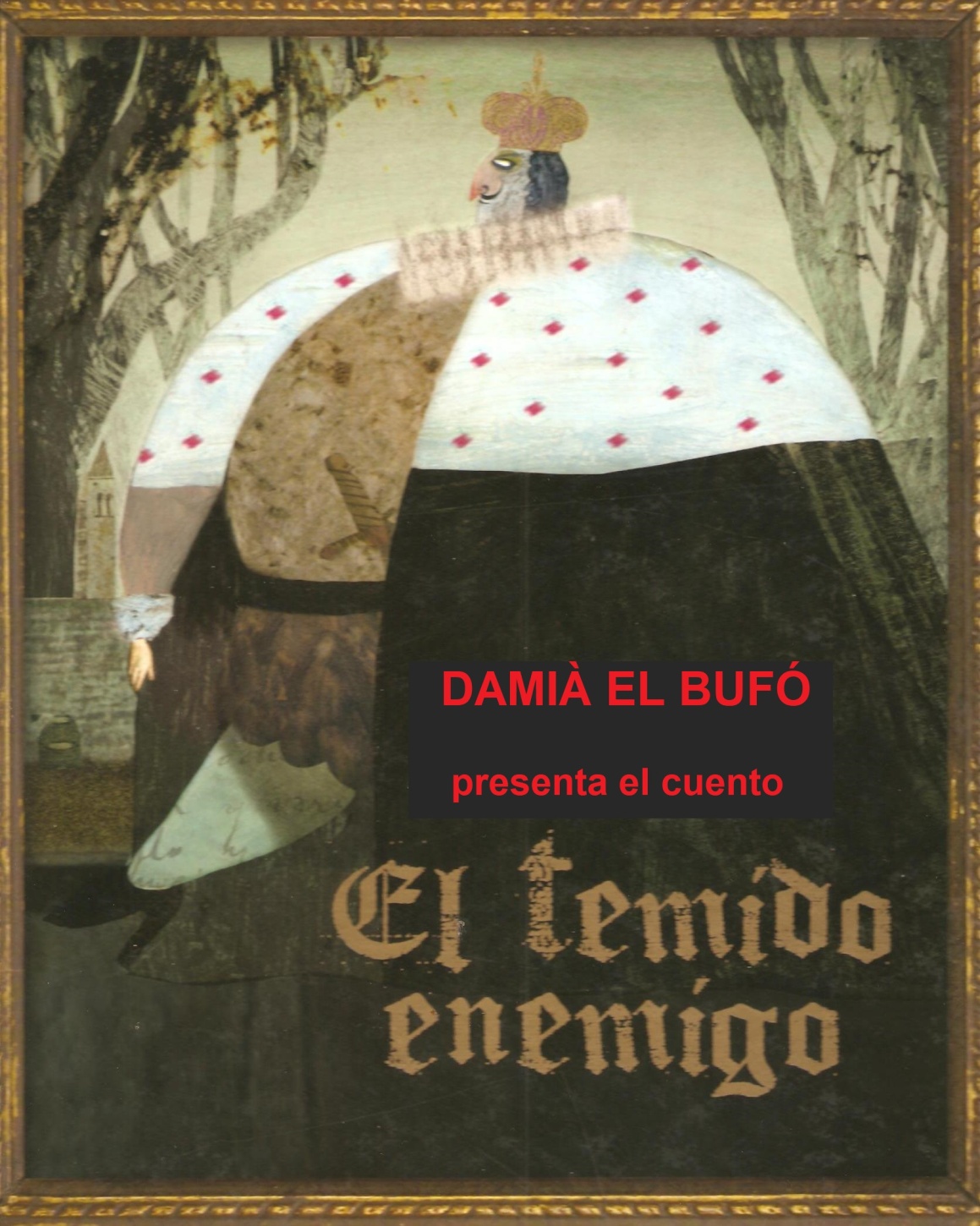 Damià el Bufó presenta EL TEMIDO ENEMIGO Contacontes en castellà per a nins i nines de Educació PrimàriaEL CONTEEl temido enemigo és un conte que ens parla de com la saviesa, la bondat i la paciència poden aconseguir vèncer l’enveja, el poder i l’arrogància. Així el vell savi passarà, de ser un perill per al Rei, a ser tan important que fins i tot el Rei tornarà una persona sàvia i bondadosa. Tot això no hauria succeït sense la paciència , la perseverança i la humilitat del vell i savi mag.OBJECTIUSApropar els contes als alumnes de Primària d’una manera lúdica, intentant llevar-li l’estigma de que són per nins petits.Introduir el castellà també com a idioma pels contes.Fomentar la imaginació,  la participació i el respecte.Posar en valor l’experiència de la gent gran i sàvia.Fomentar l’escolta i el joc.Prioritzar la reflexió sobre les coses abans de prendre una decisió. Trobar relacions entre la vida quotidiana i el que passa als contes.Fomentar el respecte a qui és diferent.DAMIÀ EL BUFÓDamià El Bufó  és un personatge transgressor i entremaliat que  introdueix els nins dins la màgia dels contes d’una manera informal i alegre.És llavors que els fa arribar el conte, més interpretat que contat, i el seu missatge. I ho fa sense adoctrinament, simplement deixant que entenguin el conte.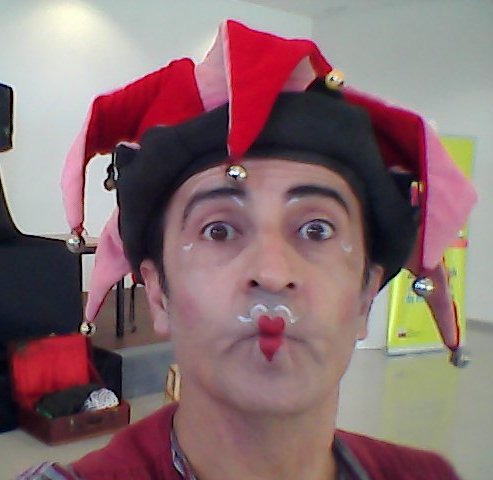 FITXA DE L’ACTIVITATTítol: Damià el Bufó i el conte El temido enemigo.Modalitat: Contacontes en castellà.Destinataris: Nins i nines de Primària.Durada:   50 minuts.Espai:  Aula o biblioteca.Necessitats: No realitzar  a prop activitats que puguin distraure el públic durant el temps que es fa la representació.Aforament: Fins a 50 nins/es.Actor:   Joan Maria Pascual.Temps:  Muntatge ...........  50 minuts.               Desmuntatge ..... 40 minuts.